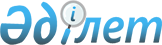 О принятии коммунального государственного казенного предприятия "Музей-заповедник Атырауской области "Хан ордалы - Сарайшык" Управления культуры, архивов и документации Атырауской области" из коммунальной собственности в республиканскую собственностьПостановление Правительства Республики Казахстан от 4 апреля 2018 года № 162.
      В соответствии с постановлением Правительства Республики Казахстан от 1 июня 2011 года № 616 "Об утверждении Правил передачи государственного имущества, закрепленного за государственными юридическими лицами, из одного вида государственной собственности в другой" Правительство Республики Казахстан ПОСТАНОВЛЯЕТ:
      1. Принять в установленном законодательством порядке из коммунальной собственности коммунальное государственное казенное предприятие "Музей-заповедник Атырауской области "Хан ордалы – Сарайшык" Управления культуры, архивов и документации Атырауской области" как имущественный комплекс в республиканскую собственность и передать в ведение Министерства культуры и спорта Республики Казахстан.
      2. Переименовать коммунальное государственное казенное предприятие "Музей-заповедник Атырауской области "Хан ордалы – Сарайшык" Управления культуры, архивов и документации Атырауской области" в республиканское государственное казенное предприятие "Государственный историко-культурный музей-заповедник "Сарайшық" Министерства культуры и спорта Республики Казахстан (далее – предприятие).
      3. Определить Министерство культуры и спорта Республики Казахстан уполномоченным органом по руководству соответствующей отраслью.
      4. Основным предметом деятельности предприятия определить деятельность в области культуры.
      5. Министерству культуры и спорта Республики Казахстан в установленном законодательством порядке:
      1) внести на утверждение в Комитет государственного имущества и приватизации Министерства финансов Республики Казахстан устав предприятия;
      2) обеспечить государственную перерегистрацию предприятия в органах юстиции;
      3) совместно с Комитетом государственного имущества и приватизации Министерства финансов Республики Казахстан, а также акиматом Атырауской области принять иные меры, вытекающие из настоящего постановления.
      6. Утратил силу постановлением Правительства РК от 04.10.2023 № 865.


      7. Настоящее постановление вводится в действие со дня его подписания.
					© 2012. РГП на ПХВ «Институт законодательства и правовой информации Республики Казахстан» Министерства юстиции Республики Казахстан
				
      Премьер-МинистрРеспублики Казахстан 

Б. Сагинтаев
